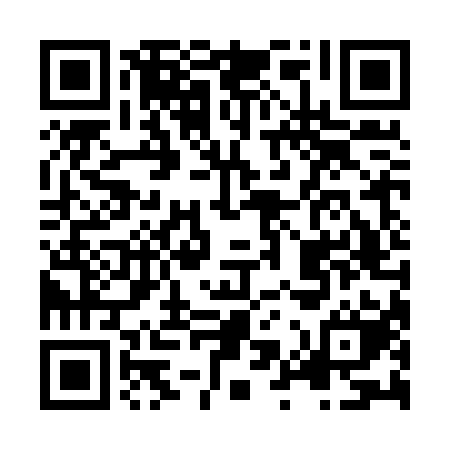 Ramadan times for Gloucester, AustraliaMon 11 Mar 2024 - Wed 10 Apr 2024High Latitude Method: NonePrayer Calculation Method: Muslim World LeagueAsar Calculation Method: ShafiPrayer times provided by https://www.salahtimes.comDateDayFajrSuhurSunriseDhuhrAsrIftarMaghribIsha11Mon5:275:276:491:024:347:157:158:3212Tue5:275:276:501:024:337:137:138:3113Wed5:285:286:511:024:327:127:128:3014Thu5:295:296:511:014:317:117:118:2815Fri5:305:306:521:014:317:107:108:2716Sat5:315:316:531:014:307:087:088:2517Sun5:325:326:531:014:297:077:078:2418Mon5:325:326:541:004:287:067:068:2319Tue5:335:336:551:004:287:057:058:2120Wed5:345:346:551:004:277:037:038:2021Thu5:355:356:5612:594:267:027:028:1922Fri5:355:356:5712:594:257:017:018:1723Sat5:365:366:5812:594:256:596:598:1624Sun5:375:376:5812:584:246:586:588:1525Mon5:385:386:5912:584:236:576:578:1326Tue5:385:387:0012:584:226:566:568:1227Wed5:395:397:0012:584:216:546:548:1128Thu5:405:407:0112:574:206:536:538:0929Fri5:405:407:0212:574:206:526:528:0830Sat5:415:417:0212:574:196:506:508:0731Sun5:425:427:0312:564:186:496:498:061Mon5:435:437:0412:564:176:486:488:042Tue5:435:437:0412:564:166:476:478:033Wed5:445:447:0512:554:156:456:458:024Thu5:455:457:0612:554:146:446:448:015Fri5:455:457:0612:554:146:436:437:596Sat5:465:467:0712:554:136:426:427:587Sun4:474:476:0811:543:125:405:406:578Mon4:474:476:0811:543:115:395:396:569Tue4:484:486:0911:543:105:385:386:5510Wed4:484:486:1011:533:095:375:376:53